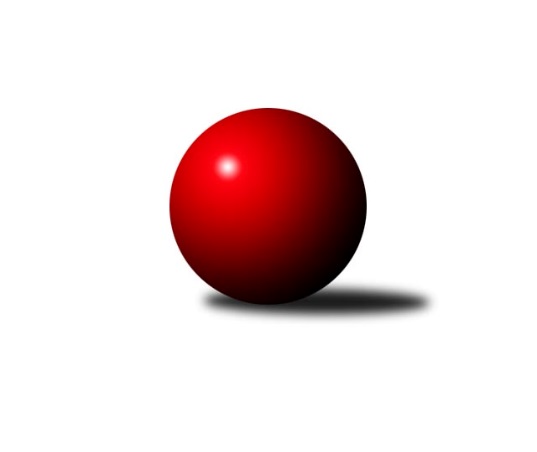 Č.12Ročník 2016/2017	15.8.2024 3.KLM B 2016/2017Statistika 12. kolaTabulka družstev:		družstvo	záp	výh	rem	proh	skore	sety	průměr	body	plné	dorážka	chyby	1.	TJ Kuželky Česká Lípa	12	10	1	1	70.0 : 26.0 	(163.0 : 125.0)	3232	21	2158	1074	21.9	2.	TJ Lokomotiva Trutnov	12	9	1	2	61.5 : 34.5 	(164.5 : 123.5)	3270	19	2195	1075	28.8	3.	SK Žižkov Praha	13	8	1	4	60.0 : 44.0 	(166.0 : 146.0)	3204	17	2158	1047	28.3	4.	TJ Teplice Letná	12	7	0	5	55.0 : 41.0 	(151.5 : 136.5)	3216	14	2154	1062	28.8	5.	TJ Sokol Tehovec	12	7	0	5	53.5 : 42.5 	(153.0 : 135.0)	3308	14	2201	1107	26.9	6.	TJ Lokomotiva Ústí n. L.	12	6	0	6	52.5 : 43.5 	(163.0 : 125.0)	3242	12	2171	1071	23.8	7.	Spartak Rokytnice nad Jizerou	12	5	2	5	49.0 : 47.0 	(148.5 : 139.5)	3216	12	2165	1051	25.8	8.	TJ Sparta Kutná Hora	12	5	0	7	44.0 : 52.0 	(127.5 : 160.5)	3148	10	2144	1005	28.3	9.	KK Konstruktiva Praha  B	12	5	0	7	39.5 : 56.5 	(141.0 : 147.0)	3174	10	2155	1019	33.7	10.	SKK Jičín B	12	3	1	8	34.0 : 62.0 	(126.0 : 162.0)	3201	7	2171	1030	36.5	11.	KK Hvězda Trnovany B	13	3	0	10	38.0 : 66.0 	(130.0 : 182.0)	3226	6	2179	1047	32.9	12.	TJ Sokol Praha-Vršovice	12	2	0	10	27.0 : 69.0 	(118.0 : 170.0)	3050	4	2069	981	43.2Tabulka doma:		družstvo	záp	výh	rem	proh	skore	sety	průměr	body	maximum	minimum	1.	TJ Kuželky Česká Lípa	6	6	0	0	39.0 : 9.0 	(90.5 : 53.5)	3179	12	3233	3124	2.	TJ Lokomotiva Trutnov	6	6	0	0	35.0 : 13.0 	(89.0 : 55.0)	3237	12	3274	3191	3.	TJ Lokomotiva Ústí n. L.	6	5	0	1	35.5 : 12.5 	(89.0 : 55.0)	3432	10	3534	3344	4.	SK Žižkov Praha	6	4	1	1	31.0 : 17.0 	(83.5 : 60.5)	3232	9	3295	3179	5.	TJ Teplice Letná	6	4	0	2	31.0 : 17.0 	(80.5 : 63.5)	3159	8	3212	3090	6.	TJ Sokol Tehovec	6	4	0	2	28.0 : 20.0 	(75.0 : 69.0)	3216	8	3304	3153	7.	TJ Sparta Kutná Hora	6	4	0	2	28.0 : 20.0 	(66.5 : 77.5)	3234	8	3294	3191	8.	KK Konstruktiva Praha  B	6	4	0	2	26.5 : 21.5 	(80.0 : 64.0)	3222	8	3332	3151	9.	Spartak Rokytnice nad Jizerou	6	3	1	2	29.0 : 19.0 	(77.0 : 67.0)	3461	7	3544	3398	10.	SKK Jičín B	6	3	1	2	26.0 : 22.0 	(72.0 : 72.0)	3294	7	3374	3192	11.	KK Hvězda Trnovany B	7	2	0	5	21.0 : 35.0 	(75.5 : 92.5)	3255	4	3340	3169	12.	TJ Sokol Praha-Vršovice	6	1	0	5	12.0 : 36.0 	(55.5 : 88.5)	2921	2	3067	2745Tabulka venku:		družstvo	záp	výh	rem	proh	skore	sety	průměr	body	maximum	minimum	1.	TJ Kuželky Česká Lípa	6	4	1	1	31.0 : 17.0 	(72.5 : 71.5)	3242	9	3300	3086	2.	SK Žižkov Praha	7	4	0	3	29.0 : 27.0 	(82.5 : 85.5)	3187	8	3344	2979	3.	TJ Lokomotiva Trutnov	6	3	1	2	26.5 : 21.5 	(75.5 : 68.5)	3277	7	3422	3082	4.	TJ Sokol Tehovec	6	3	0	3	25.5 : 22.5 	(78.0 : 66.0)	3324	6	3434	3245	5.	TJ Teplice Letná	6	3	0	3	24.0 : 24.0 	(71.0 : 73.0)	3225	6	3331	3112	6.	Spartak Rokytnice nad Jizerou	6	2	1	3	20.0 : 28.0 	(71.5 : 72.5)	3167	5	3285	3043	7.	TJ Lokomotiva Ústí n. L.	6	1	0	5	17.0 : 31.0 	(74.0 : 70.0)	3204	2	3477	3049	8.	KK Hvězda Trnovany B	6	1	0	5	17.0 : 31.0 	(54.5 : 89.5)	3228	2	3459	3032	9.	TJ Sparta Kutná Hora	6	1	0	5	16.0 : 32.0 	(61.0 : 83.0)	3134	2	3368	3012	10.	TJ Sokol Praha-Vršovice	6	1	0	5	15.0 : 33.0 	(62.5 : 81.5)	3076	2	3329	2730	11.	KK Konstruktiva Praha  B	6	1	0	5	13.0 : 35.0 	(61.0 : 83.0)	3164	2	3415	2994	12.	SKK Jičín B	6	0	0	6	8.0 : 40.0 	(54.0 : 90.0)	3183	0	3367	2950Tabulka podzimní části:		družstvo	záp	výh	rem	proh	skore	sety	průměr	body	doma	venku	1.	TJ Kuželky Česká Lípa	11	9	1	1	63.0 : 25.0 	(145.5 : 118.5)	3232	19 	5 	0 	0 	4 	1 	1	2.	TJ Lokomotiva Trutnov	11	8	1	2	54.5 : 33.5 	(148.5 : 115.5)	3270	17 	5 	0 	0 	3 	1 	2	3.	SK Žižkov Praha	11	7	1	3	54.0 : 34.0 	(147.0 : 117.0)	3222	15 	4 	1 	1 	3 	0 	2	4.	TJ Sokol Tehovec	11	7	0	4	51.0 : 37.0 	(144.0 : 120.0)	3319	14 	4 	0 	2 	3 	0 	2	5.	TJ Teplice Letná	11	6	0	5	48.0 : 40.0 	(134.5 : 129.5)	3214	12 	3 	0 	2 	3 	0 	3	6.	Spartak Rokytnice nad Jizerou	11	5	2	4	47.0 : 41.0 	(138.5 : 125.5)	3202	12 	3 	1 	2 	2 	1 	2	7.	TJ Lokomotiva Ústí n. L.	11	5	0	6	44.5 : 43.5 	(145.0 : 119.0)	3241	10 	4 	0 	1 	1 	0 	5	8.	TJ Sparta Kutná Hora	11	4	0	7	38.0 : 50.0 	(113.5 : 150.5)	3147	8 	3 	0 	2 	1 	0 	5	9.	KK Konstruktiva Praha  B	11	4	0	7	34.0 : 54.0 	(126.0 : 138.0)	3170	8 	3 	0 	2 	1 	0 	5	10.	SKK Jičín B	11	3	1	7	33.0 : 55.0 	(119.0 : 145.0)	3241	7 	3 	1 	2 	0 	0 	5	11.	KK Hvězda Trnovany B	11	3	0	8	34.0 : 54.0 	(110.5 : 153.5)	3232	6 	2 	0 	4 	1 	0 	4	12.	TJ Sokol Praha-Vršovice	11	2	0	9	27.0 : 61.0 	(112.0 : 152.0)	3000	4 	1 	0 	5 	1 	0 	4Tabulka jarní části:		družstvo	záp	výh	rem	proh	skore	sety	průměr	body	doma	venku	1.	TJ Lokomotiva Ústí n. L.	1	1	0	0	8.0 : 0.0 	(18.0 : 6.0)	3451	2 	1 	0 	0 	0 	0 	0 	2.	TJ Kuželky Česká Lípa	1	1	0	0	7.0 : 1.0 	(17.5 : 6.5)	3166	2 	1 	0 	0 	0 	0 	0 	3.	TJ Teplice Letná	1	1	0	0	7.0 : 1.0 	(17.0 : 7.0)	3212	2 	1 	0 	0 	0 	0 	0 	4.	TJ Lokomotiva Trutnov	1	1	0	0	7.0 : 1.0 	(16.0 : 8.0)	3242	2 	1 	0 	0 	0 	0 	0 	5.	TJ Sparta Kutná Hora	1	1	0	0	6.0 : 2.0 	(14.0 : 10.0)	3294	2 	1 	0 	0 	0 	0 	0 	6.	KK Konstruktiva Praha  B	1	1	0	0	5.5 : 2.5 	(15.0 : 9.0)	3332	2 	1 	0 	0 	0 	0 	0 	7.	SK Žižkov Praha	2	1	0	1	6.0 : 10.0 	(19.0 : 29.0)	3162	2 	0 	0 	0 	1 	0 	1 	8.	TJ Sokol Tehovec	1	0	0	1	2.5 : 5.5 	(9.0 : 15.0)	3245	0 	0 	0 	0 	0 	0 	1 	9.	Spartak Rokytnice nad Jizerou	1	0	0	1	2.0 : 6.0 	(10.0 : 14.0)	3285	0 	0 	0 	0 	0 	0 	1 	10.	SKK Jičín B	1	0	0	1	1.0 : 7.0 	(7.0 : 17.0)	3002	0 	0 	0 	0 	0 	0 	1 	11.	TJ Sokol Praha-Vršovice	1	0	0	1	0.0 : 8.0 	(6.0 : 18.0)	3329	0 	0 	0 	0 	0 	0 	1 	12.	KK Hvězda Trnovany B	2	0	0	2	4.0 : 12.0 	(19.5 : 28.5)	3260	0 	0 	0 	1 	0 	0 	1 Zisk bodů pro družstvo:		jméno hráče	družstvo	body	zápasy	v %	dílčí body	sety	v %	1.	Roman Straka 	TJ Lokomotiva Trutnov  	11	/	12	(92%)	39.5	/	48	(82%)	2.	Jaroslav Procházka 	TJ Sokol Tehovec  	11	/	12	(92%)	39	/	48	(81%)	3.	Pavel Vymazal 	KK Konstruktiva Praha  B 	9	/	11	(82%)	32	/	44	(73%)	4.	Miroslav Malý 	TJ Kuželky Česká Lípa  	9	/	11	(82%)	30.5	/	44	(69%)	5.	Jiří Zetek 	SK Žižkov Praha 	9	/	12	(75%)	30	/	48	(63%)	6.	Josef Rubanický 	TJ Kuželky Česká Lípa  	9	/	12	(75%)	29.5	/	48	(61%)	7.	Vladimír Ludvík 	TJ Kuželky Česká Lípa  	9	/	12	(75%)	27	/	48	(56%)	8.	Martin Hrouda 	TJ Sokol Tehovec  	8.5	/	10	(85%)	24.5	/	40	(61%)	9.	Tomáš Vrána 	TJ Lokomotiva Ústí n. L.  	8.5	/	12	(71%)	31	/	48	(65%)	10.	Petr Steinz 	TJ Kuželky Česká Lípa  	8	/	8	(100%)	18.5	/	32	(58%)	11.	Petr Mařas 	Spartak Rokytnice nad Jizerou 	8	/	9	(89%)	24.5	/	36	(68%)	12.	Milan Grejtovský 	TJ Lokomotiva Ústí n. L.  	8	/	11	(73%)	33	/	44	(75%)	13.	Josef Kašpar 	SK Žižkov Praha 	8	/	11	(73%)	24	/	44	(55%)	14.	Jan Filip 	TJ Teplice Letná 	8	/	12	(67%)	33	/	48	(69%)	15.	Jiří Šípek 	TJ Lokomotiva Ústí n. L.  	8	/	12	(67%)	28.5	/	48	(59%)	16.	František Rusín 	SK Žižkov Praha 	8	/	13	(62%)	31.5	/	52	(61%)	17.	Martin Beran 	SK Žižkov Praha 	7	/	11	(64%)	25.5	/	44	(58%)	18.	Jan Hybš 	TJ Teplice Letná 	7	/	11	(64%)	25	/	44	(57%)	19.	Petr Fabian 	KK Hvězda Trnovany B 	7	/	11	(64%)	23	/	44	(52%)	20.	Petr Dus 	TJ Sparta Kutná Hora 	7	/	11	(64%)	21	/	44	(48%)	21.	Martin st. Zahálka st.	TJ Lokomotiva Ústí n. L.  	7	/	12	(58%)	27.5	/	48	(57%)	22.	Lukáš Hanzlík 	TJ Teplice Letná 	7	/	12	(58%)	26	/	48	(54%)	23.	Dalibor Mierva 	TJ Sparta Kutná Hora 	6	/	9	(67%)	17.5	/	36	(49%)	24.	Štěpán Kvapil 	Spartak Rokytnice nad Jizerou 	6	/	10	(60%)	22	/	40	(55%)	25.	Alexandr Trpišovský 	TJ Teplice Letná 	6	/	10	(60%)	21	/	40	(53%)	26.	Bohumil Navrátil 	KK Hvězda Trnovany B 	6	/	10	(60%)	19	/	40	(48%)	27.	Marek Žoudlík 	TJ Lokomotiva Trutnov  	6	/	11	(55%)	24.5	/	44	(56%)	28.	Marek Plšek 	TJ Lokomotiva Trutnov  	6	/	11	(55%)	24.5	/	44	(56%)	29.	Zdeněk st. Novotný st.	Spartak Rokytnice nad Jizerou 	6	/	11	(55%)	24	/	44	(55%)	30.	Marek Kyzivát 	TJ Kuželky Česká Lípa  	6	/	11	(55%)	21.5	/	44	(49%)	31.	Stanislav Schuh 	SK Žižkov Praha 	6	/	11	(55%)	20.5	/	44	(47%)	32.	Dušan Hrčkulák 	TJ Sparta Kutná Hora 	6	/	11	(55%)	20	/	44	(45%)	33.	Martin Najman 	TJ Kuželky Česká Lípa  	6	/	12	(50%)	24.5	/	48	(51%)	34.	Vladimír Holý 	TJ Sparta Kutná Hora 	6	/	12	(50%)	20.5	/	48	(43%)	35.	Luděk Gühl 	TJ Teplice Letná 	6	/	12	(50%)	20.5	/	48	(43%)	36.	Martin Bergerhof 	KK Hvězda Trnovany B 	5	/	6	(83%)	17	/	24	(71%)	37.	Slavomír Trepera 	Spartak Rokytnice nad Jizerou 	5	/	8	(63%)	18	/	32	(56%)	38.	Petr Seidl 	TJ Sokol Tehovec  	5	/	8	(63%)	16	/	32	(50%)	39.	David Bouša 	TJ Teplice Letná 	5	/	9	(56%)	14	/	36	(39%)	40.	Milan Valášek 	Spartak Rokytnice nad Jizerou 	5	/	11	(45%)	20.5	/	44	(47%)	41.	Jiří Rejthárek 	TJ Sokol Praha-Vršovice 	5	/	11	(45%)	19.5	/	44	(44%)	42.	Zbyněk Vilímovský 	TJ Sokol Praha-Vršovice 	5	/	12	(42%)	25.5	/	48	(53%)	43.	Arnošt Nedbal 	KK Konstruktiva Praha  B 	4.5	/	10	(45%)	21	/	40	(53%)	44.	Jakub Šmidlík 	TJ Sokol Tehovec  	4	/	5	(80%)	13.5	/	20	(68%)	45.	Jiří Jabůrek 	TJ Sokol Praha-Vršovice 	4	/	6	(67%)	13.5	/	24	(56%)	46.	Petr Kolář 	SKK Jičín B 	4	/	6	(67%)	11	/	24	(46%)	47.	Michal Vlček 	TJ Lokomotiva Trutnov  	4	/	7	(57%)	17	/	28	(61%)	48.	Jiří Šťastný 	TJ Sokol Tehovec  	4	/	9	(44%)	18	/	36	(50%)	49.	Pavel Grygar 	TJ Sokol Praha-Vršovice 	4	/	9	(44%)	16.5	/	36	(46%)	50.	Radek Jalovecký 	TJ Lokomotiva Ústí n. L.  	4	/	10	(40%)	22	/	40	(55%)	51.	Jakub Hlava 	KK Konstruktiva Praha  B 	4	/	10	(40%)	18.5	/	40	(46%)	52.	Martin Šveda 	TJ Sokol Praha-Vršovice 	4	/	10	(40%)	18.5	/	40	(46%)	53.	Martin Mazáček 	SKK Jičín B 	4	/	11	(36%)	23	/	44	(52%)	54.	Václav Posejpal 	KK Konstruktiva Praha  B 	4	/	11	(36%)	22.5	/	44	(51%)	55.	Jaroslav st. Pleticha st.	KK Konstruktiva Praha  B 	4	/	11	(36%)	20.5	/	44	(47%)	56.	Vladimír Pavlata 	SKK Jičín B 	4	/	11	(36%)	19	/	44	(43%)	57.	Jaroslav Kříž 	SKK Jičín B 	4	/	12	(33%)	23.5	/	48	(49%)	58.	Vratislav Kubita 	KK Hvězda Trnovany B 	4	/	13	(31%)	16.5	/	52	(32%)	59.	Jan Pašek ml.	Spartak Rokytnice nad Jizerou 	3	/	3	(100%)	6.5	/	12	(54%)	60.	Miroslav Náhlovský 	KK Hvězda Trnovany B 	3	/	4	(75%)	10	/	16	(63%)	61.	Petr Holý 	TJ Lokomotiva Trutnov  	3	/	4	(75%)	9	/	16	(56%)	62.	Jiří Slabý 	TJ Kuželky Česká Lípa  	3	/	5	(60%)	10.5	/	20	(53%)	63.	Miroslav Kužel 	TJ Lokomotiva Trutnov  	3	/	6	(50%)	12	/	24	(50%)	64.	David Ryzák 	TJ Lokomotiva Trutnov  	3	/	7	(43%)	13	/	28	(46%)	65.	Jan Mařas 	Spartak Rokytnice nad Jizerou 	3	/	8	(38%)	15	/	32	(47%)	66.	Vladimír Řehák 	SKK Jičín B 	3	/	8	(38%)	15	/	32	(47%)	67.	Jiří Barbora 	TJ Sparta Kutná Hora 	3	/	8	(38%)	15	/	32	(47%)	68.	Petr Janouch 	Spartak Rokytnice nad Jizerou 	3	/	10	(30%)	16	/	40	(40%)	69.	Luboš Kocmich 	SK Žižkov Praha 	3	/	11	(27%)	24	/	44	(55%)	70.	Petr Kubita 	KK Hvězda Trnovany B 	3	/	11	(27%)	17.5	/	44	(40%)	71.	Tomáš Pavlata 	SKK Jičín B 	3	/	11	(27%)	16.5	/	44	(38%)	72.	Tomáš Jelínek 	TJ Sparta Kutná Hora 	2	/	2	(100%)	5.5	/	8	(69%)	73.	Tomáš Ryšavý 	TJ Lokomotiva Trutnov  	2	/	3	(67%)	6.5	/	12	(54%)	74.	Michael Klaus 	TJ Teplice Letná 	2	/	4	(50%)	9	/	16	(56%)	75.	Leoš Vobořil 	TJ Sparta Kutná Hora 	2	/	4	(50%)	7.5	/	16	(47%)	76.	Petr Šmidlík 	TJ Sokol Tehovec  	2	/	5	(40%)	9.5	/	20	(48%)	77.	Miroslav Wedlich 	TJ Lokomotiva Ústí n. L.  	2	/	5	(40%)	9.5	/	20	(48%)	78.	Miroslav Šnejdar st.	KK Konstruktiva Praha  B 	2	/	6	(33%)	8	/	24	(33%)	79.	Josef Rohlena 	TJ Lokomotiva Ústí n. L.  	2	/	6	(33%)	8	/	24	(33%)	80.	Jaroslav Soukup 	SKK Jičín B 	2	/	7	(29%)	11.5	/	28	(41%)	81.	Radek Kandl 	KK Hvězda Trnovany B 	2	/	11	(18%)	15	/	44	(34%)	82.	Michal Hrčkulák 	TJ Sparta Kutná Hora 	2	/	12	(17%)	18.5	/	48	(39%)	83.	Stanislav Vesecký 	KK Konstruktiva Praha  B 	2	/	12	(17%)	18	/	48	(38%)	84.	Roman Voráček 	KK Hvězda Trnovany B 	1	/	1	(100%)	3	/	4	(75%)	85.	Štěpán Kunc 	TJ Lokomotiva Ústí n. L.  	1	/	1	(100%)	2	/	4	(50%)	86.	Roman Bureš 	SKK Jičín B 	1	/	2	(50%)	3	/	8	(38%)	87.	Petr Petřík 	KK Hvězda Trnovany B 	1	/	2	(50%)	3	/	8	(38%)	88.	Jiří Kapucián 	SKK Jičín B 	1	/	2	(50%)	3	/	8	(38%)	89.	Luboš Polák 	TJ Sokol Praha-Vršovice 	1	/	3	(33%)	7	/	12	(58%)	90.	Martin Šmejkal 	TJ Sokol Praha-Vršovice 	1	/	4	(25%)	7	/	16	(44%)	91.	David Novák 	TJ Sokol Tehovec  	1	/	4	(25%)	7	/	16	(44%)	92.	Antonín Krejza 	TJ Sokol Praha-Vršovice 	1	/	6	(17%)	5	/	24	(21%)	93.	Martin Bílek 	TJ Sokol Tehovec  	1	/	7	(14%)	11	/	28	(39%)	94.	Petr Veverka 	SK Žižkov Praha 	1	/	7	(14%)	9.5	/	28	(34%)	95.	Petr Kotek 	TJ Lokomotiva Trutnov  	1	/	7	(14%)	8	/	28	(29%)	96.	Zdeněk Babka 	TJ Lokomotiva Trutnov  	0.5	/	2	(25%)	3.5	/	8	(44%)	97.	Vladimír Matějka 	TJ Sokol Tehovec  	0	/	1	(0%)	1	/	4	(25%)	98.	Aleš Kotek 	TJ Lokomotiva Trutnov  	0	/	1	(0%)	1	/	4	(25%)	99.	Josef Jiřínský 	TJ Teplice Letná 	0	/	1	(0%)	1	/	4	(25%)	100.	Tomáš Čožík 	TJ Sokol Tehovec  	0	/	1	(0%)	0	/	4	(0%)	101.	Richard Hrčkulák 	TJ Sparta Kutná Hora 	0	/	1	(0%)	0	/	4	(0%)	102.	Jiří Halfar 	TJ Sparta Kutná Hora 	0	/	2	(0%)	2	/	8	(25%)	103.	Jan Bergerhof 	KK Hvězda Trnovany B 	0	/	2	(0%)	1	/	8	(13%)	104.	Ondřej Koblih 	KK Hvězda Trnovany B 	0	/	4	(0%)	4	/	16	(25%)	105.	Karel Holada 	TJ Sokol Praha-Vršovice 	0	/	4	(0%)	2	/	16	(13%)Průměry na kuželnách:		kuželna	průměr	plné	dorážka	chyby	výkon na hráče	1.	Vrchlabí, 1-4	3441	2284	1156	23.7	(573.5)	2.	TJ Lokomotiva Ústí nad Labem, 1-4	3310	2209	1101	27.0	(551.8)	3.	SKK Jičín, 1-2	3282	2217	1065	36.5	(547.0)	4.	TJ Sparta Kutná Hora, 1-4	3239	2164	1075	23.5	(539.9)	5.	KK Konstruktiva Praha, 1-6	3199	2165	1034	33.8	(533.3)	6.	Poděbrady, 1-4	3193	2156	1036	27.9	(532.2)	7.	Trutnov, 1-4	3186	2151	1035	34.3	(531.1)	8.	TJ Teplice Letná, 1-4	3125	2108	1016	30.5	(520.9)	9.	TJ Kuželky Česká Lípa, 1-4	3117	2084	1032	26.4	(519.5)	10.	KK Slavia Praha, 1-4	3093	2104	988	34.4	(515.6)Nejlepší výkony na kuželnách:Vrchlabí, 1-4Spartak Rokytnice nad Jizerou	3544	1. kolo	Štěpán Kvapil 	Spartak Rokytnice nad Jizerou	632	1. koloSpartak Rokytnice nad Jizerou	3496	4. kolo	Roman Straka 	TJ Lokomotiva Trutnov 	619	8. koloSpartak Rokytnice nad Jizerou	3489	6. kolo	Martin Bergerhof 	KK Hvězda Trnovany B	618	10. koloTJ Lokomotiva Ústí n. L. 	3477	6. kolo	Jaroslav Procházka 	TJ Sokol Tehovec 	614	2. koloKK Hvězda Trnovany B	3459	10. kolo	Petr Mařas 	Spartak Rokytnice nad Jizerou	614	6. koloTJ Sokol Tehovec 	3434	2. kolo	Petr Janouch 	Spartak Rokytnice nad Jizerou	611	10. koloSpartak Rokytnice nad Jizerou	3423	2. kolo	Radek Jalovecký 	TJ Lokomotiva Ústí n. L. 	609	6. koloTJ Lokomotiva Trutnov 	3422	8. kolo	Petr Janouch 	Spartak Rokytnice nad Jizerou	609	4. koloSpartak Rokytnice nad Jizerou	3416	10. kolo	Milan Valášek 	Spartak Rokytnice nad Jizerou	606	6. koloSpartak Rokytnice nad Jizerou	3398	8. kolo	Petr Mařas 	Spartak Rokytnice nad Jizerou	603	4. koloTJ Lokomotiva Ústí nad Labem, 1-4TJ Lokomotiva Ústí n. L. 	3534	8. kolo	Roman Straka 	TJ Lokomotiva Trutnov 	633	11. koloTJ Lokomotiva Ústí n. L. 	3451	12. kolo	Miroslav Náhlovský 	KK Hvězda Trnovany B	626	9. koloTJ Lokomotiva Ústí n. L. 	3440	2. kolo	Tomáš Vrána 	TJ Lokomotiva Ústí n. L. 	623	8. koloTJ Lokomotiva Trutnov 	3422	11. kolo	Martin st. Zahálka st.	TJ Lokomotiva Ústí n. L. 	620	5. koloTJ Lokomotiva Ústí n. L. 	3420	5. kolo	Milan Grejtovský 	TJ Lokomotiva Ústí n. L. 	612	2. koloKK Konstruktiva Praha  B	3415	9. kolo	Marek Plšek 	TJ Lokomotiva Trutnov 	607	11. koloTJ Lokomotiva Ústí n. L. 	3401	10. kolo	Václav Posejpal 	KK Konstruktiva Praha  B	604	9. koloTJ Sokol Tehovec 	3375	10. kolo	Radek Jalovecký 	TJ Lokomotiva Ústí n. L. 	602	12. koloSKK Jičín B	3365	2. kolo	Martin st. Zahálka st.	TJ Lokomotiva Ústí n. L. 	602	10. koloKK Konstruktiva Praha  B	3357	5. kolo	Petr Fabian 	KK Hvězda Trnovany B	601	1. koloSKK Jičín, 1-2SKK Jičín B	3374	3. kolo	Vladimír Řehák 	SKK Jičín B	622	3. koloSKK Jičín B	3357	11. kolo	Josef Rubanický 	TJ Kuželky Česká Lípa 	600	10. koloKK Hvězda Trnovany B	3353	11. kolo	Miroslav Náhlovský 	KK Hvězda Trnovany B	600	11. koloTJ Teplice Letná	3302	1. kolo	Jan Hybš 	TJ Teplice Letná	598	1. koloSKK Jičín B	3301	10. kolo	Jaroslav Kříž 	SKK Jičín B	592	11. koloTJ Kuželky Česká Lípa 	3300	10. kolo	Jaroslav Procházka 	TJ Sokol Tehovec 	590	8. koloSKK Jičín B	3280	8. kolo	Tomáš Pavlata 	SKK Jičín B	583	3. koloTJ Sokol Tehovec 	3264	8. kolo	Petr Kolář 	SKK Jičín B	580	8. koloSKK Jičín B	3257	1. kolo	Petr Kolář 	SKK Jičín B	578	11. koloTJ Lokomotiva Trutnov 	3250	5. kolo	Vladimír Pavlata 	SKK Jičín B	576	5. koloTJ Sparta Kutná Hora, 1-4TJ Sokol Tehovec 	3317	6. kolo	Miroslav Malý 	TJ Kuželky Česká Lípa 	599	5. koloTJ Kuželky Česká Lípa 	3298	5. kolo	Jaroslav Procházka 	TJ Sokol Tehovec 	595	6. koloTJ Sparta Kutná Hora	3294	12. kolo	Tomáš Vrána 	TJ Lokomotiva Ústí n. L. 	589	9. koloSpartak Rokytnice nad Jizerou	3285	12. kolo	Milan Valášek 	Spartak Rokytnice nad Jizerou	578	12. koloTJ Sparta Kutná Hora	3282	9. kolo	Vladimír Ludvík 	TJ Kuželky Česká Lípa 	573	5. koloTJ Lokomotiva Ústí n. L. 	3239	9. kolo	Petr Dus 	TJ Sparta Kutná Hora	573	9. koloTJ Sparta Kutná Hora	3223	5. kolo	Josef Kašpar 	SK Žižkov Praha	572	3. koloTJ Sparta Kutná Hora	3213	6. kolo	Vladimír Holý 	TJ Sparta Kutná Hora	569	12. koloTJ Sparta Kutná Hora	3200	7. kolo	Josef Rubanický 	TJ Kuželky Česká Lípa 	569	5. koloTJ Sparta Kutná Hora	3191	3. kolo	Milan Grejtovský 	TJ Lokomotiva Ústí n. L. 	568	9. koloKK Konstruktiva Praha, 1-6KK Konstruktiva Praha  B	3332	12. kolo	Jaroslav Procházka 	TJ Sokol Tehovec 	592	12. koloSK Žižkov Praha	3299	8. kolo	Jiří Zetek 	SK Žižkov Praha	591	8. koloKK Konstruktiva Praha  B	3272	8. kolo	Pavel Vymazal 	KK Konstruktiva Praha  B	590	12. koloTJ Sokol Tehovec 	3245	12. kolo	Jaroslav st. Pleticha st.	KK Konstruktiva Praha  B	579	8. koloKK Konstruktiva Praha  B	3214	10. kolo	Jakub Hlava 	KK Konstruktiva Praha  B	578	12. koloKK Konstruktiva Praha  B	3203	11. kolo	Pavel Vymazal 	KK Konstruktiva Praha  B	577	8. koloSpartak Rokytnice nad Jizerou	3201	11. kolo	František Rusín 	SK Žižkov Praha	568	8. koloTJ Teplice Letná	3179	4. kolo	Martin Beran 	SK Žižkov Praha	563	8. koloKK Konstruktiva Praha  B	3161	2. kolo	Pavel Vymazal 	KK Konstruktiva Praha  B	560	10. koloKK Konstruktiva Praha  B	3151	4. kolo	Arnošt Nedbal 	KK Konstruktiva Praha  B	560	8. koloPoděbrady, 1-4TJ Sokol Tehovec 	3304	3. kolo	Jaroslav Procházka 	TJ Sokol Tehovec 	603	7. koloTJ Sokol Tehovec 	3276	1. kolo	Jaroslav Procházka 	TJ Sokol Tehovec 	597	1. koloTJ Lokomotiva Trutnov 	3250	3. kolo	Jaroslav Procházka 	TJ Sokol Tehovec 	596	3. koloTJ Kuželky Česká Lípa 	3211	11. kolo	Jaroslav Procházka 	TJ Sokol Tehovec 	596	5. koloKK Konstruktiva Praha  B	3209	1. kolo	Roman Straka 	TJ Lokomotiva Trutnov 	580	3. koloTJ Sokol Tehovec 	3205	11. kolo	Jaroslav Procházka 	TJ Sokol Tehovec 	577	9. koloTJ Sokol Tehovec 	3195	9. kolo	Miroslav Malý 	TJ Kuželky Česká Lípa 	575	11. koloTJ Teplice Letná	3176	9. kolo	Pavel Vymazal 	KK Konstruktiva Praha  B	570	1. koloTJ Sokol Tehovec 	3163	7. kolo	Petr Šmidlík 	TJ Sokol Tehovec 	569	3. koloTJ Sokol Tehovec 	3153	5. kolo	Petr Seidl 	TJ Sokol Tehovec 	567	1. koloTrutnov, 1-4TJ Lokomotiva Trutnov 	3274	6. kolo	Roman Straka 	TJ Lokomotiva Trutnov 	589	10. koloTJ Teplice Letná	3252	6. kolo	Roman Straka 	TJ Lokomotiva Trutnov 	587	7. koloTJ Lokomotiva Trutnov 	3243	4. kolo	Petr Holý 	TJ Lokomotiva Trutnov 	578	6. koloTJ Lokomotiva Trutnov 	3242	12. kolo	David Ryzák 	TJ Lokomotiva Trutnov 	573	12. koloTJ Lokomotiva Trutnov 	3242	10. kolo	Marek Žoudlík 	TJ Lokomotiva Trutnov 	571	4. koloTJ Lokomotiva Trutnov 	3227	7. kolo	Jan Hybš 	TJ Teplice Letná	568	6. koloSK Žižkov Praha	3206	10. kolo	Miroslav Kužel 	TJ Lokomotiva Trutnov 	565	2. koloTJ Lokomotiva Trutnov 	3191	2. kolo	Jan Filip 	TJ Teplice Letná	563	6. koloKK Hvězda Trnovany B	3180	12. kolo	Petr Holý 	TJ Lokomotiva Trutnov 	561	7. koloTJ Sokol Praha-Vršovice	3098	4. kolo	Roman Straka 	TJ Lokomotiva Trutnov 	560	6. koloTJ Teplice Letná, 1-4TJ Teplice Letná	3212	12. kolo	František Rusín 	SK Žižkov Praha	583	11. koloSK Žižkov Praha	3207	11. kolo	Jan Hybš 	TJ Teplice Letná	577	12. koloTJ Teplice Letná	3172	10. kolo	Alexandr Trpišovský 	TJ Teplice Letná	576	12. koloTJ Teplice Letná	3169	11. kolo	Jan Filip 	TJ Teplice Letná	565	11. koloTJ Teplice Letná	3160	3. kolo	Jan Hybš 	TJ Teplice Letná	564	10. koloSpartak Rokytnice nad Jizerou	3157	5. kolo	Jan Hybš 	TJ Teplice Letná	562	5. koloTJ Teplice Letná	3149	8. kolo	Michael Klaus 	TJ Teplice Letná	561	10. koloTJ Sokol Praha-Vršovice	3090	10. kolo	Jan Filip 	TJ Teplice Letná	556	3. koloTJ Teplice Letná	3090	5. kolo	Jiří Rejthárek 	TJ Sokol Praha-Vršovice	555	10. koloTJ Lokomotiva Ústí n. L. 	3082	3. kolo	Milan Valášek 	Spartak Rokytnice nad Jizerou	553	5. koloTJ Kuželky Česká Lípa, 1-4TJ Kuželky Česká Lípa 	3233	9. kolo	Roman Straka 	TJ Lokomotiva Trutnov 	571	9. koloTJ Kuželky Česká Lípa 	3232	6. kolo	Vladimír Ludvík 	TJ Kuželky Česká Lípa 	565	9. koloTJ Kuželky Česká Lípa 	3166	12. kolo	Miroslav Malý 	TJ Kuželky Česká Lípa 	559	7. koloTJ Kuželky Česká Lípa 	3162	2. kolo	Milan Grejtovský 	TJ Lokomotiva Ústí n. L. 	556	4. koloTJ Kuželky Česká Lípa 	3159	7. kolo	Martin Najman 	TJ Kuželky Česká Lípa 	555	6. koloTJ Kuželky Česká Lípa 	3124	4. kolo	Lukáš Hanzlík 	TJ Teplice Letná	555	2. koloTJ Lokomotiva Ústí n. L. 	3120	4. kolo	Josef Rubanický 	TJ Kuželky Česká Lípa 	552	6. koloTJ Teplice Letná	3112	2. kolo	Marek Kyzivát 	TJ Kuželky Česká Lípa 	549	9. koloTJ Lokomotiva Trutnov 	3082	9. kolo	Vladimír Ludvík 	TJ Kuželky Česká Lípa 	547	6. koloSpartak Rokytnice nad Jizerou	3043	7. kolo	Jiří Slabý 	TJ Kuželky Česká Lípa 	546	9. koloKK Slavia Praha, 1-4TJ Sokol Tehovec 	3306	4. kolo	Jaroslav Procházka 	TJ Sokol Tehovec 	591	4. koloSK Žižkov Praha	3295	6. kolo	Josef Kašpar 	SK Žižkov Praha	571	6. koloSK Žižkov Praha	3278	9. kolo	Jiří Zetek 	SK Žižkov Praha	564	1. koloSK Žižkov Praha	3250	7. kolo	František Rusín 	SK Žižkov Praha	563	6. koloSpartak Rokytnice nad Jizerou	3215	9. kolo	Jiří Zetek 	SK Žižkov Praha	562	9. koloSK Žižkov Praha	3200	4. kolo	Vratislav Kubita 	KK Hvězda Trnovany B	562	2. koloSK Žižkov Praha	3191	1. kolo	Petr Šmidlík 	TJ Sokol Tehovec 	561	4. koloSK Žižkov Praha	3179	2. kolo	František Rusín 	SK Žižkov Praha	561	2. koloTJ Lokomotiva Ústí n. L. 	3155	7. kolo	František Rusín 	SK Žižkov Praha	561	7. koloTJ Kuželky Česká Lípa 	3126	1. kolo	Josef Kašpar 	SK Žižkov Praha	560	9. koloČetnost výsledků:	8.0 : 0.0	3x	7.0 : 1.0	11x	6.0 : 2.0	19x	5.5 : 2.5	1x	5.0 : 3.0	12x	4.0 : 4.0	3x	3.0 : 5.0	7x	2.0 : 6.0	10x	1.5 : 6.5	1x	1.0 : 7.0	4x	0.0 : 8.0	1x